Jak wprowadzić w WIRTUALNEJ UCZELNI  
wniosek o stypendium Rektora w tym osiągnięcia - załączniki 5-A, 5-B, 5-CPo zalogowaniu do WU – wybierz zakładkę STYPENDIAWybierz właściwy wniosek stypendialny – rektora dla studentów – na rok akademicki, w którym ubiegasz się o przyznanie świadczeniaWypełnij obowiązkowe OŚWIADCZENIAZaznacz OSIĄGNIECIA na podstawie których ubiegasz się o stypendium Rektora:oraz dodatkowo na podstawie: osiągnięć naukowych, w uzasadnieniu przedstawiam zał. nr 5-A osiągnięć artystycznych, w uzasadnieniu przedstawiam zał. nr 5-B wyników sportowych, w uzasadnieniu przedstawiam zał. nr 5-C Kliknij na przycisk:Wybierz kategorie i rodzaj osiągnięcia zgodnie z zał. nr 7 do Regulaminu świadczeń: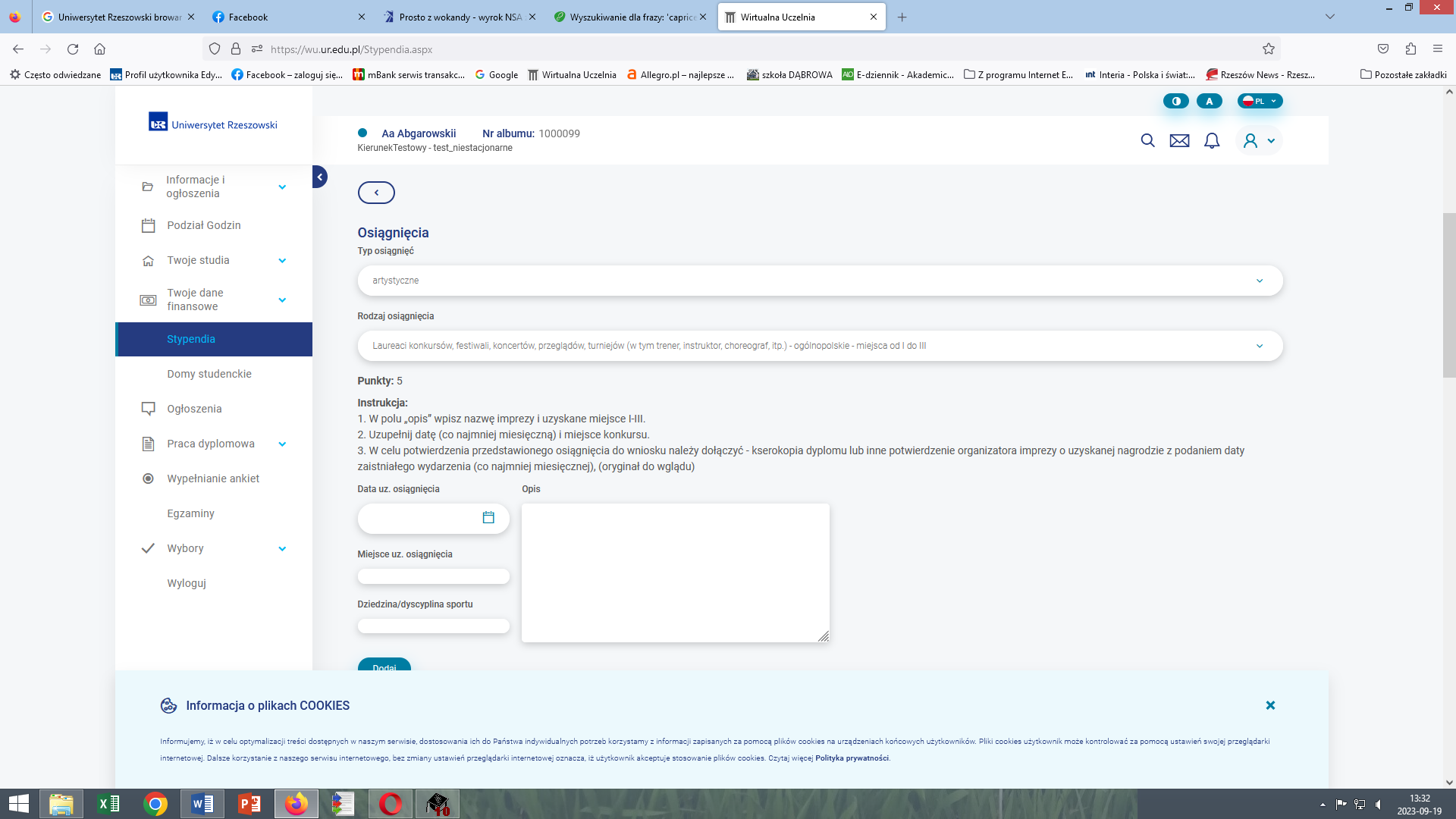 Wpisz dane osiągnięcia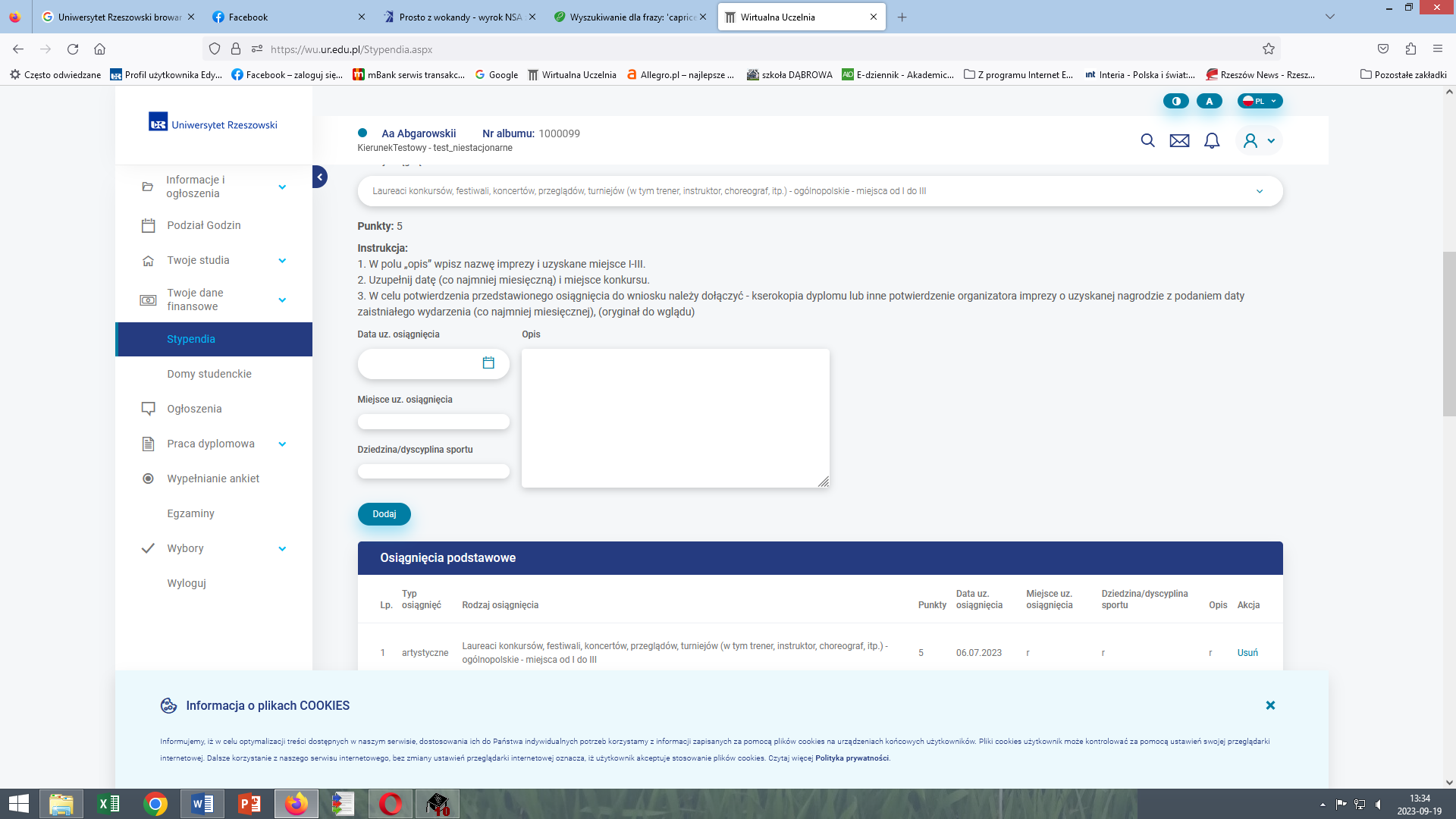 8. kliknij :po dodaniu wszystkich osiągnięć kliknij: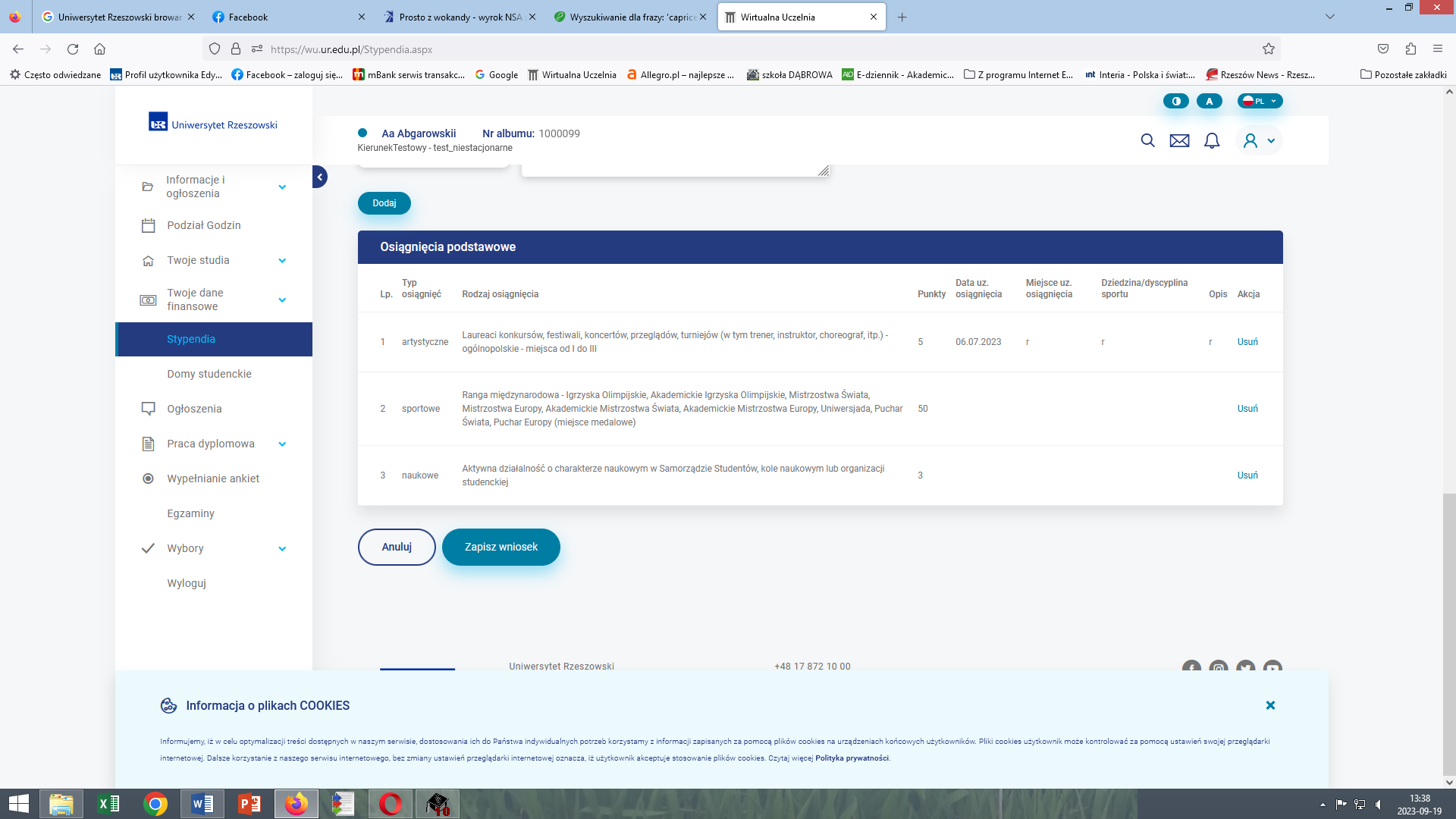 Po zapisaniu pojawi się pierwsza strona wniosku na której, na samym dole należy jeszcze raz zapisać wniosek: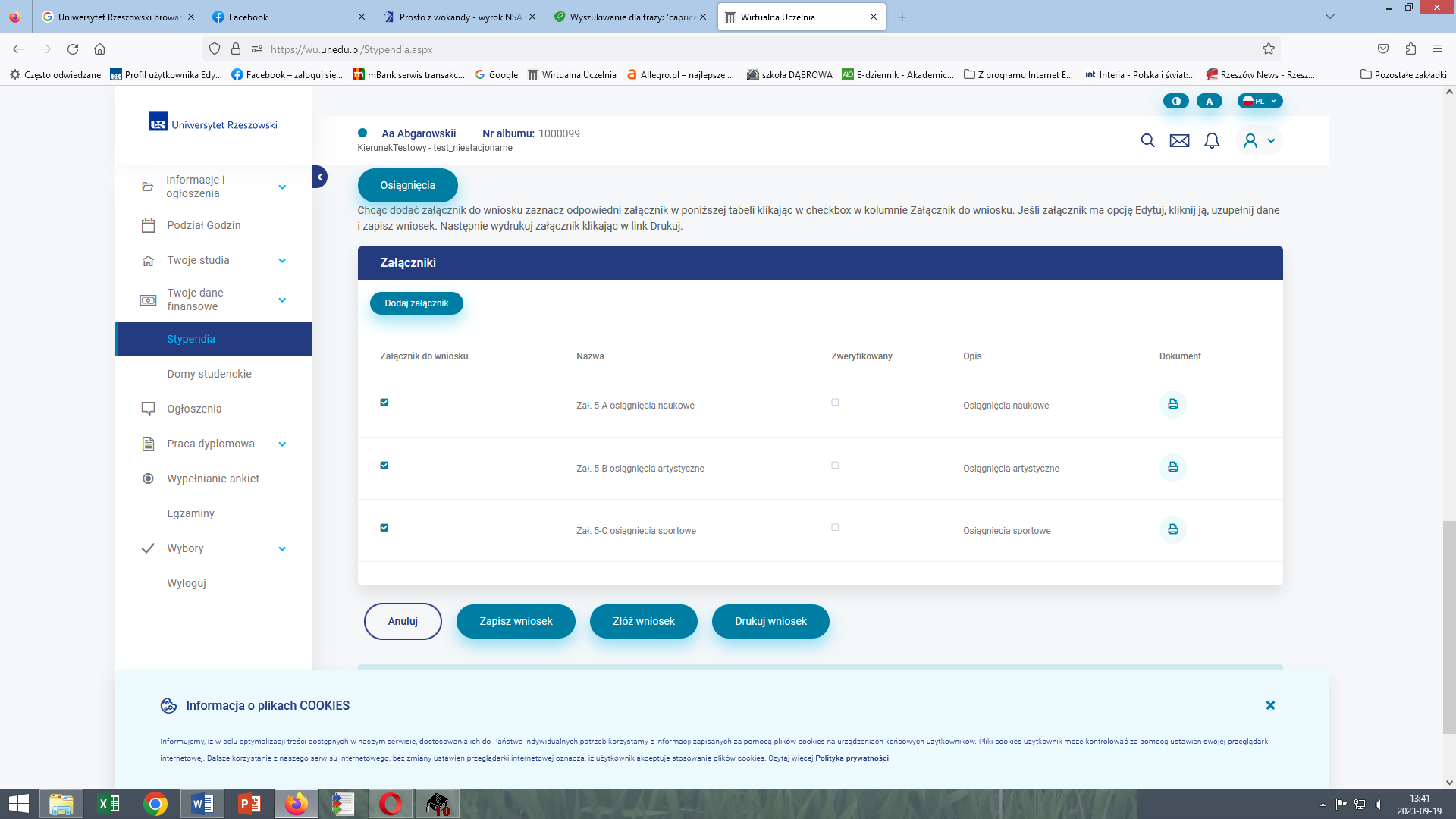 Aby wydrukować odpowiedni załącznik 5-A, 5-B lub 5-C, należy zaznaczyć właściwy: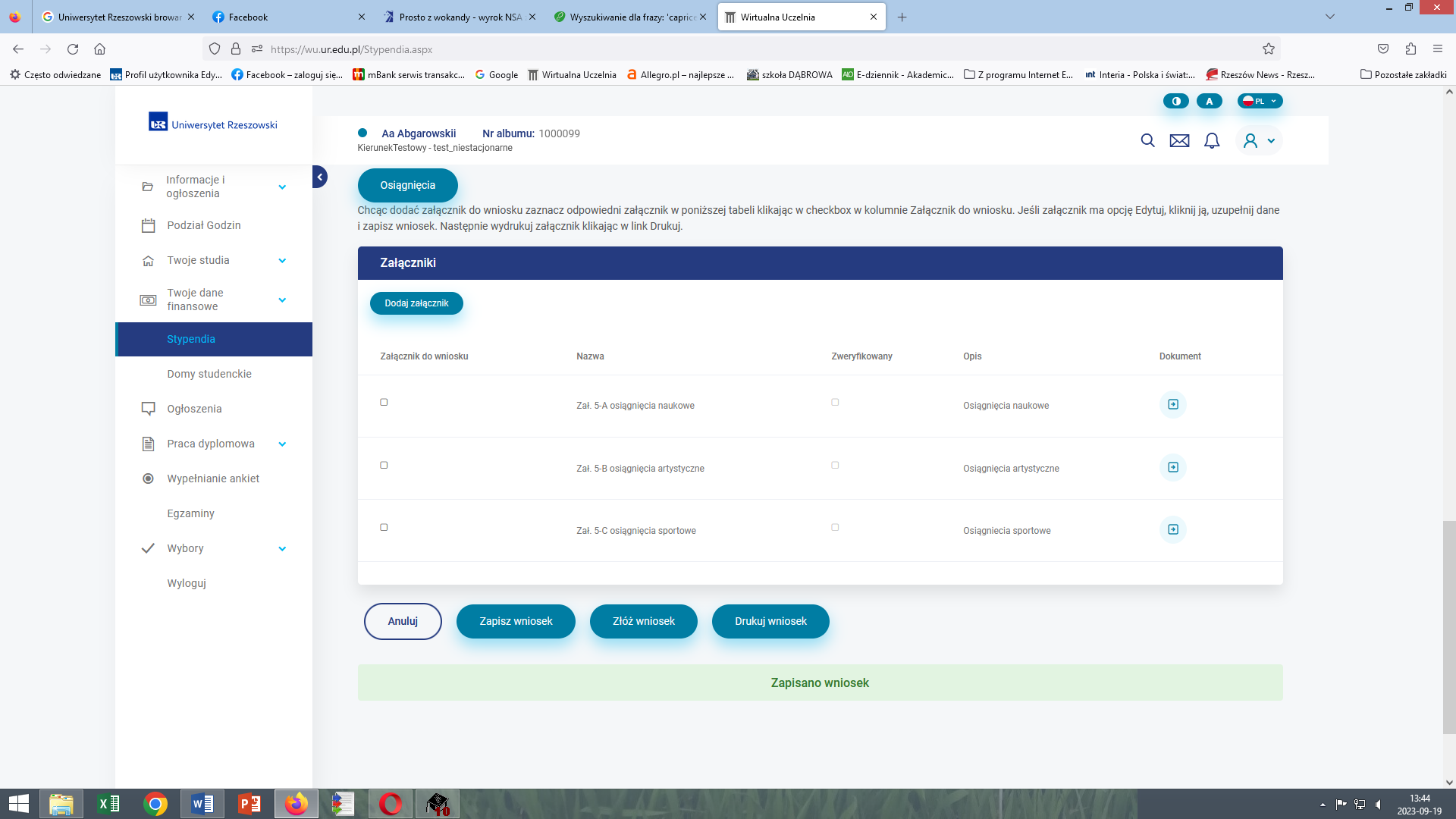 i jeszcze raz zapisać wniosek:Wówczas pojawi się obok załącznika znak drukarki i możliwość drukowania załącznika: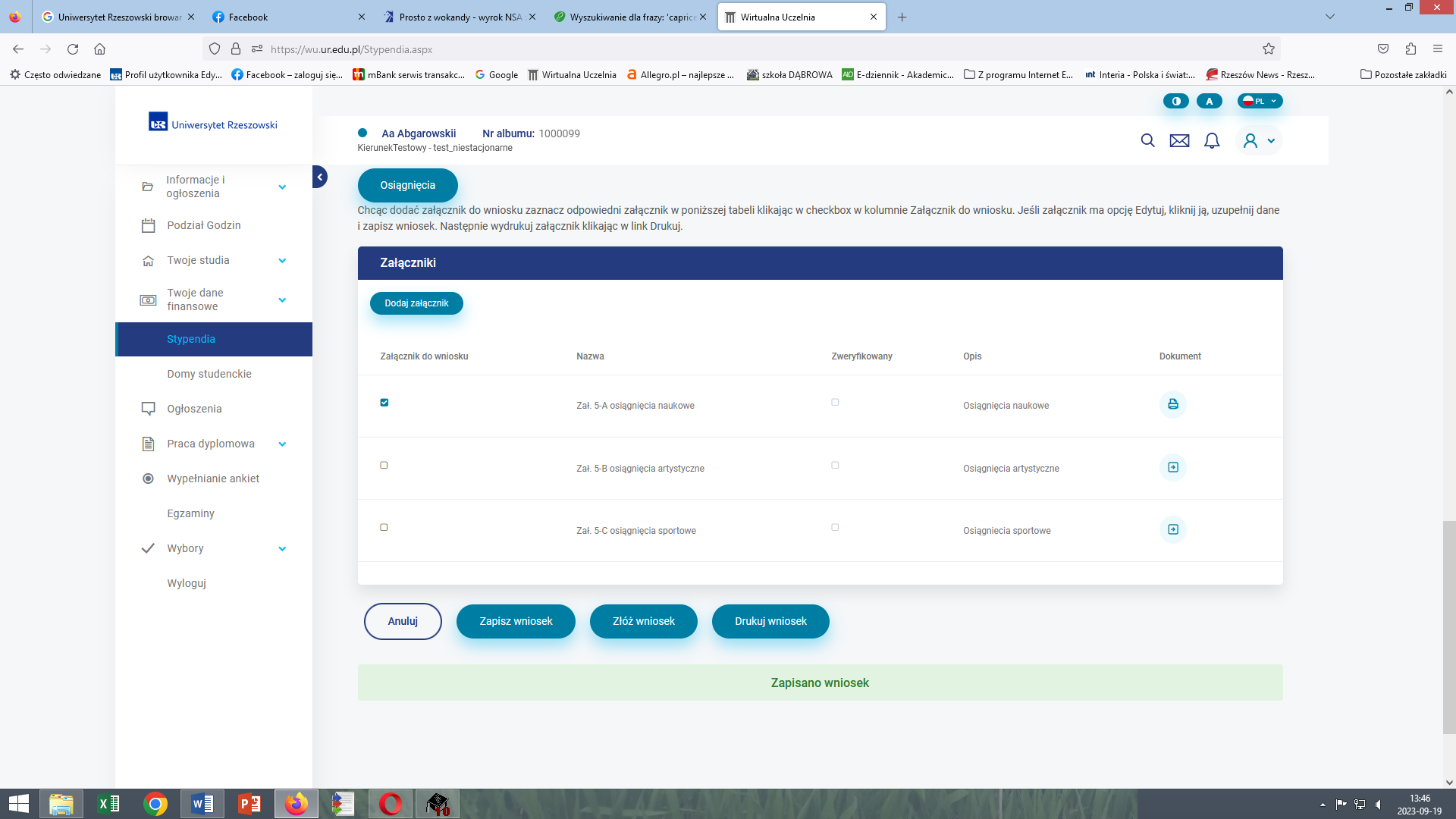 12. Wydrukuj wniosek i sprawdź czy nie ma błędów:Na wniosku nie będzie widocznego numeru konta bankowego, konto bankowe należy jedynie zweryfikować lub wpisać w zakładce moje dane finansowe (Uwaga! status konta nie zmieni się na – zatwierdzone)13. Teraz możesz złożyć wniosek elektronicznie14. po złożeniu wniosku nie możesz go edytować, jeżeli jednak chcesz go poprawić możesz zgłosić to w Sekcji Spraw Socjalnych tel. 17 872102515. Pamiętaj! Wydrukowany wniosek, zał. 5-A – 5-C wraz z dokumentami potwierdzającymi osiągnięcia należy złożyć w Dziale Kształcenia/Sekcji Spraw Socjalnych pok. 36 bud. A1 ul. Rejtana 16 C do 
5 października.16. zmiana statusu wniosku w systemie WU na „kompletny oczekujący na decyzję” nie ma określonego terminu, jest ona możliwa do daty posiedzenia Komisji Stypendialnej, które odbędzie się w listopadzie – proszę nie dzwonić w tej sprawie. 